June 2018June 2018June 2018June 2018June 2018June 2018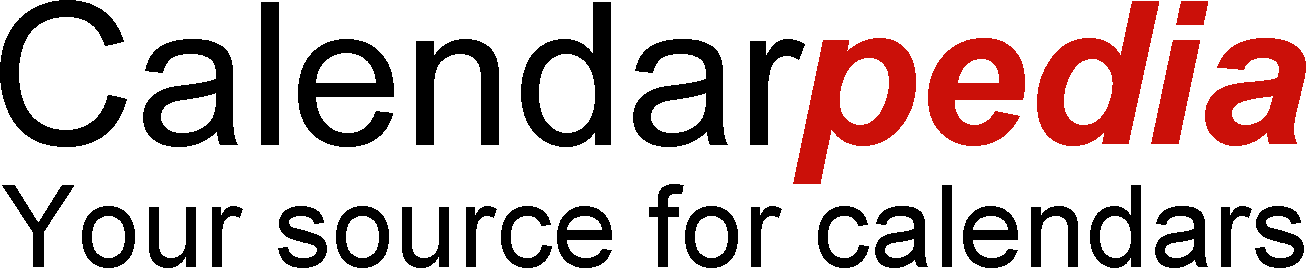 SundayMondayTuesdayWednesdayThursdayFridaySaturday1234Dave Scarpitti 567891011Donna Miller Joe Amabeli 12131415161718Louie Citino Bill McBride19202122232425Tim Gabrelcik Lee VanCamp2627282930© Calendarpedia®   www.calendarpedia.com© Calendarpedia®   www.calendarpedia.com© Calendarpedia®   www.calendarpedia.com© Calendarpedia®   www.calendarpedia.com© Calendarpedia®   www.calendarpedia.com© Calendarpedia®   www.calendarpedia.comData provided 'as is' without warranty